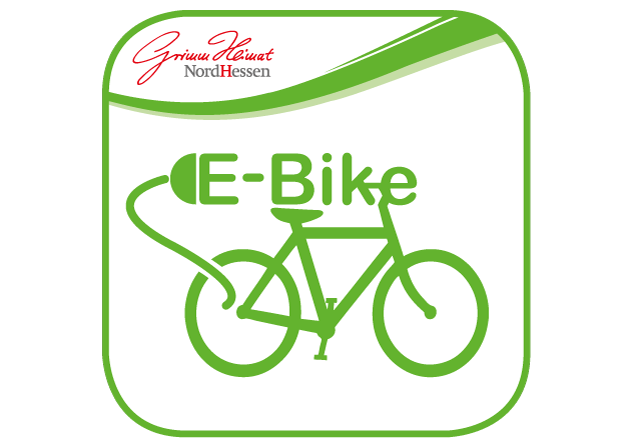 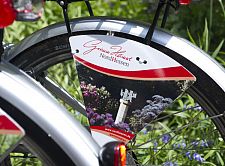 „Radelnmit Rückenwind“
Elektro-Fahrradverleih in der Tourist-Information im RathausIn der Zeit von April bis Oktober stehen 4 Elektrofahrräder zur Verfügung.Leihgebühren:Stundenpreis:				  6,00 € 	(mit Kurkarte   4,00 €)Tagespreis (24 Std.):      		24,00 € 	(mit Kurkarte 22,00 €)Wochenpreis:		    		85,00 €	(mit Kurkarte 83,00 €)Keine Kartenzahlung möglich!Bei der Reservierung fallen 50 % Anzahlungsgebühren an, die bei der Abholung mit der Leihgebühr verrechnet werden!Sollte eine Stornierung stattfinden, werden Stornogebühren berechnet.Radkarten sind in der Tourist-Information Bad Zwesten erhältlich!
 Personalausweis mitbringen!!!Info und Reservierung:  05626 773 Tourist-Information Bad Zwesten – Ringstraße1 – 34596 Bad ZwestenÖffnungszeiten: Mo.- Fr.: 9 - 16:30 Uhr; Mi.: 9 - 13:00 UhrSamstag (April bis Oktober): 10 - 12:00 Uhr      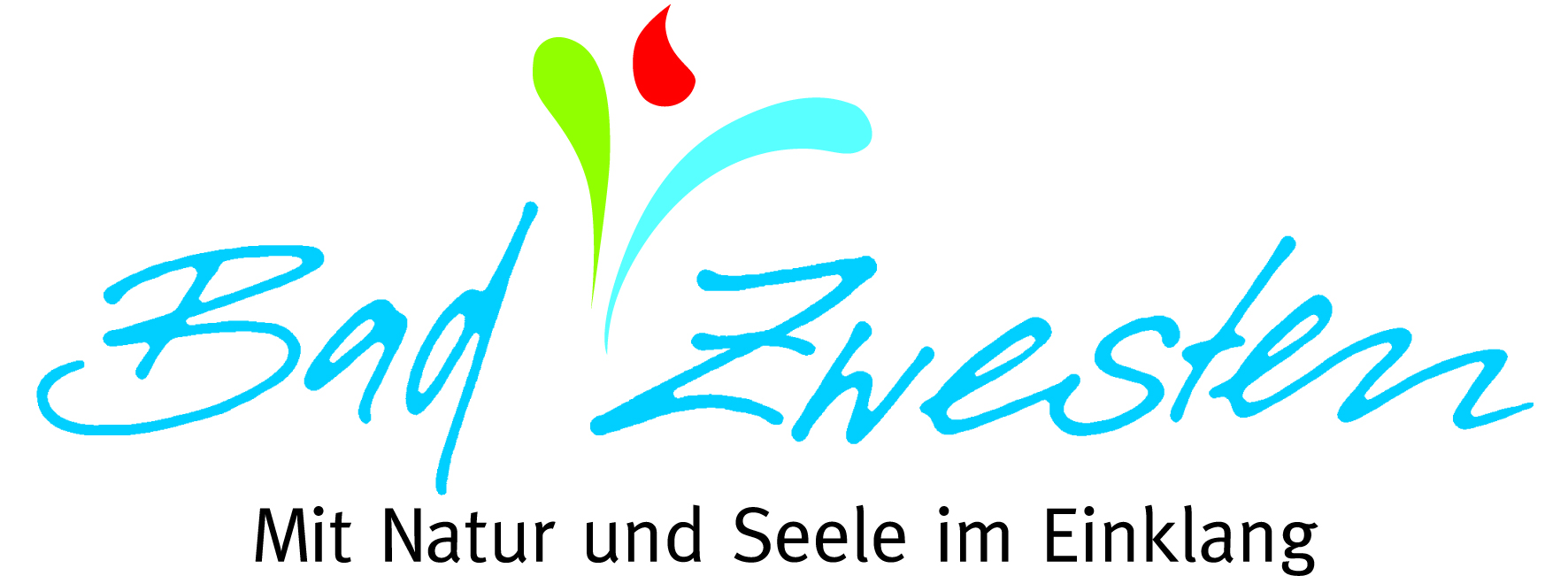 